Nombre de la actividad: Visita al Proyecto de mantenimiento de calle.Actividad: Este día Alcalde Municipal Dr. José Rigoberto Mejía visitó la Lotificación Galicia para supervisar y dar seguimiento al Proyecto de Conformación y Nivelación de Caminos Vecinales en nuestras Comunidades. En el proyecto se están utilizando maquinaria pesada: Camión Cisterna, Moto Niveladora, Rodó Compactador y Camiones de Volteo.                                                                                                                                            Fecha: 25 de noviembre de 2020.                                                                                               Ubicación: Lotificación Galicia.                                                                                                                                                     Hora: 8:00am.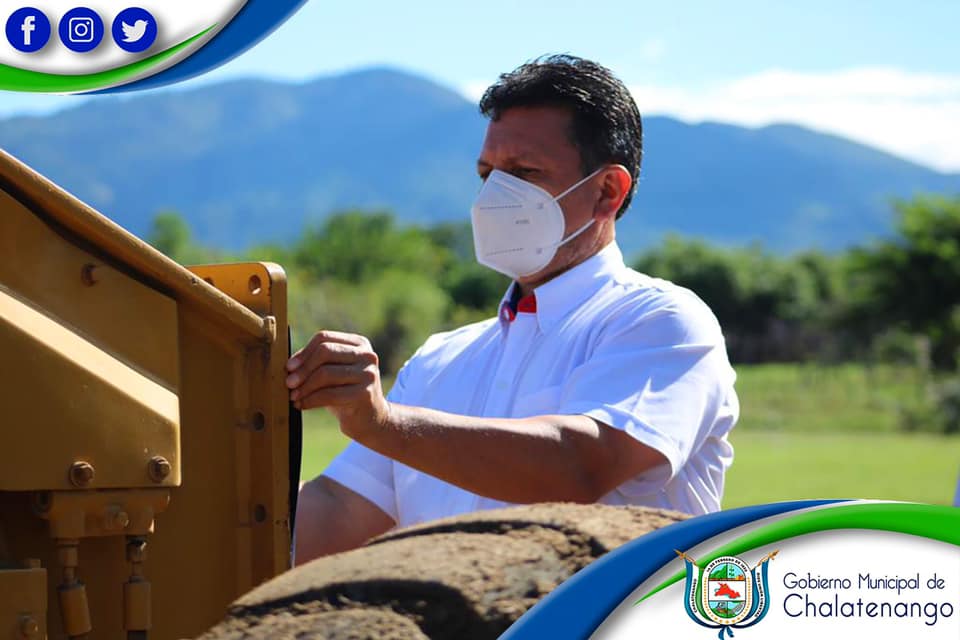 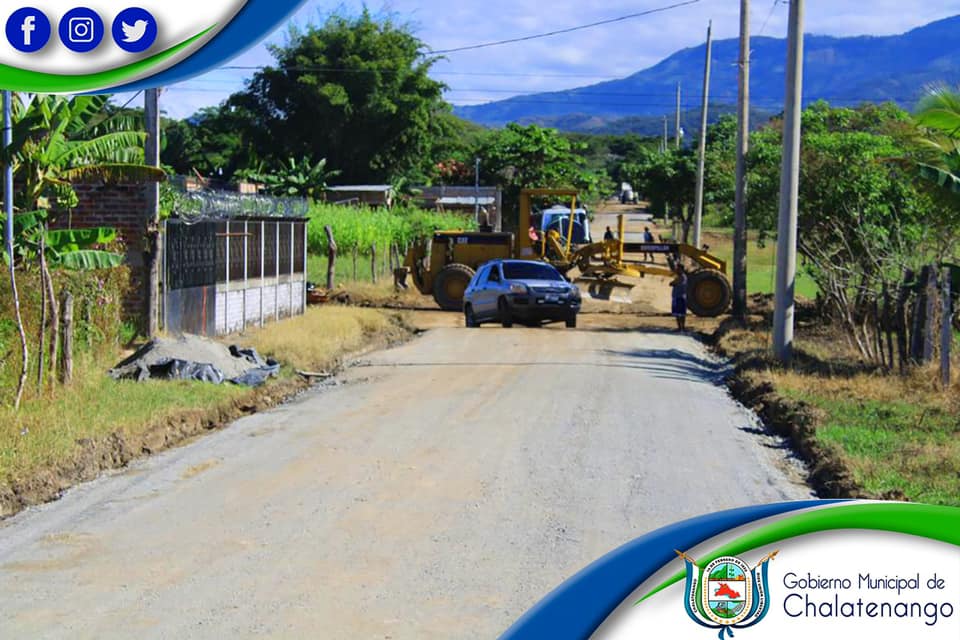 